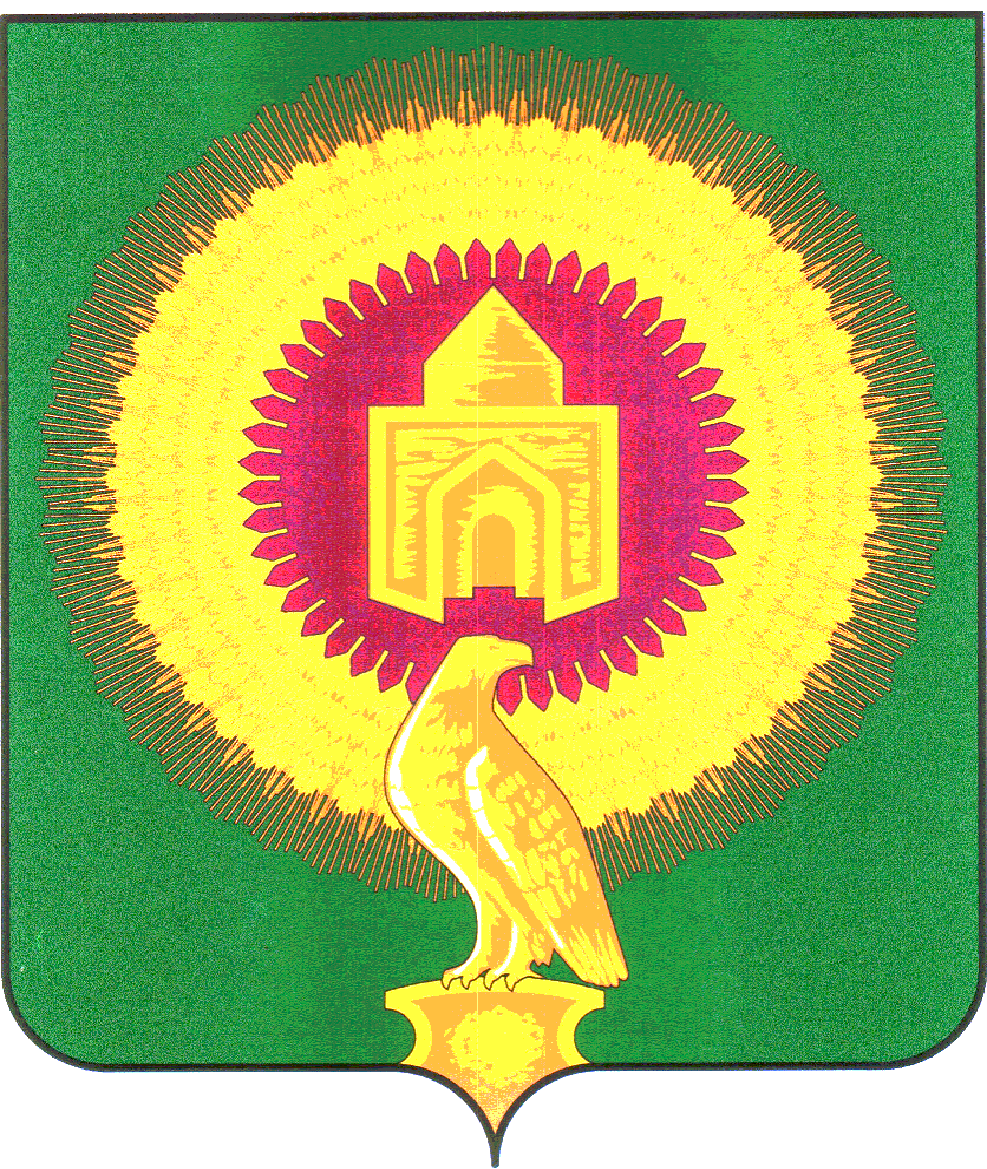 АДМИНИСТРАЦИЯ ТОЛСТИНСКОГО СЕЛЬСКОГО ПОСЕЛЕНИЯ ВАРНЕНСКОГО МУНИЦИПАЛЬНОГО РАЙОНА ЧЕЛЯБИНСКОЙ ОБЛАСТИПОСТАНОВЛЕНИЕот  «21 »  марта   2013г.  №    20  «О порядке формирования и веденияРеестра муниципальных услуг»	В соответствии с частью 7 статьи 11 Федерального закона от 27 июля 2010 года   №210-ФЗ « Об организации предоставления государственных и муниципальных услуг» Администрация Толстинского сельского поселения постановляет:Утвердить Порядок формирования и ведения реестра муниципальных услуг (приложение).Настоящее постановление вступает в силу со дня его официального опубликования на официальном сайте администрации Толстинского сельского поселения.Контроль за исполнением настоящего постановления оставляю за собой. Глава Толстинскогосельского поселения							В.А.БелоусПриложение к постановлению администрации Толстинского сельского поселения Варненского муниципального района Челябинской областиот «21»марта 2013 года № 20Порядокформирования и ведения реестра муниципальных услуг1. Общие положения1.1. Настоящий Порядок устанавливает требования к формированию и ведению реестра муниципальных услуг (далее – Реестр).1.2. Реестр ведется в электронном виде в сети Интернет на официальном сайте муниципалитета (далее – официальный сайт) и на региональном портале государственных и муниципальных услуг Челябинской области.1.3. Реестр содержит сведения о муниципальных услугах, предоставляемых структурными подразделениями администрации Толстиснкого сельского поселения, муниципальными учреждениями Толстинского сельского поселения (далее – муниципалитетом).1.4. Формирование и ведение Реестра обеспечивает отдел информационных систем муниципалитета (далее – оператор).1.5. Оператор выполняет следующие функции:- организует регламентированный доступ ответственных лиц к Реестру для предоставления и размещения сведений о муниципальных услугах и обеспечивает их технической поддержкой;- обеспечивает фиксирование и осуществляет хранение сведений об ответственных лицах, осуществивших предоставление и размещение сведений о муниципальных услугах в Реестр.2. Формирование и ведение Реестра2.1. Процедура формирования и ведения Реестра осуществляется путем размещения сведений о муниципальных услугах на официальном сайте (далее – сведения о муниципальных услугах) и на региональном портале государственных и муниципальных услуг Челябинской области, а также путем внесения изменений в реестр муниципальных услуг Толстинского сельского поселения, утвержденный Постановлением администрации Толстинского сельского поселения  от 30.12.2010 года №134.2.2. Размещение сведений о муниципальных услугах на официальном сайте производится оператором в каждом случае установления и (или) изменения сведений, определенных в приложении к настоящему Порядку в течение в течение 5 дней со дня предоставления сведений.2.3. Предоставление оператору сведений о муниципальных услугах обеспечивается отделом администрации, муниципальным учреждением, организующим предоставление муниципальной услуги (далее - исполнитель) путем дополнения приложения к настоящему Порядку требуемым содержанием в электронном виде.2.4. Предоставление сведений о муниципальных услугах осуществляется в течение 5 дней со дня установления и (или) изменения сведений, определенных в приложении к настоящему Порядку.2.5. Сведения о муниципальных услугах, до их размещения на официальном сайте, подлежат проверке юридическим отделом  муниципалитета на актуальность, полноту, достоверность и соответствие нормативным правовым актам, регулирующим предоставление муниципальной услуги.2.6. Сведения о муниципальных услугах подлежат проверке в течение 5 дней со дня их предоставления на проверку.2.7. Если по результатам проверки сведений о муниципальных услугах выявлены нарушения, то такие сведения не размещаются, и информация о допущенных нарушениях с предложением об их устранении и повторном предоставлении сведений о муниципальных услугах доводится до сведения исполнителя.Повторное предоставление сведений о муниципальных услугах осуществляется не позднее трех дней со дня уведомления о допущенных нарушениях.2.8. Сведения о муниципальных услугах исключаются из Реестра на следующих основаниях:- вступление в силу федеральных законов, нормативно-правовых актов, которыми упразднено предоставление муниципальной услуги;- несоответствие сведений об услугах, размещенных в Реестре, требованиям настоящего Порядка при условии, что это несоответствие не может быть устранено путем внесения изменений в такие сведения.2.9. Оператор и исполнитель несут дисциплинарную ответственность за невыполнение (ненадлежащее выполнение) настоящего Порядка.2.10. Размещение сведений о муниципальных услугах на региональном портале государственных и муниципальных услуг Челябинской области осуществляется исполнителем самостоятельно путем использования программного обеспечения «Региональный реестр государственных и муниципальных услуг» с использованием персонального логина и пароля.2.11. Внесение изменений в реестр муниципальных услуг Толстинского сельского поселения, утвержденный Постановлением администрации Толстинского сельского поселения от 30.12.2010 года №134 осуществляется отделом организационной и контрольной работы администрации Толстинского сельского поселения.